ВЫБОР ЭЛЕМЕНТОВ.  СОЧЕТАНИЯ, РАЗМЕЩЕНИЕЯ. 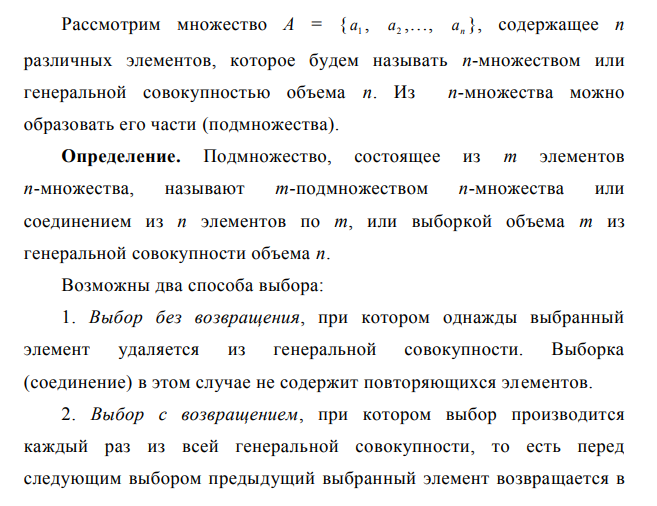 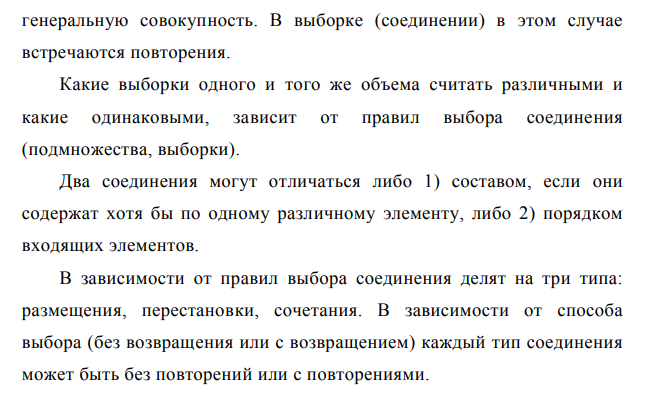 Размещения с повторениями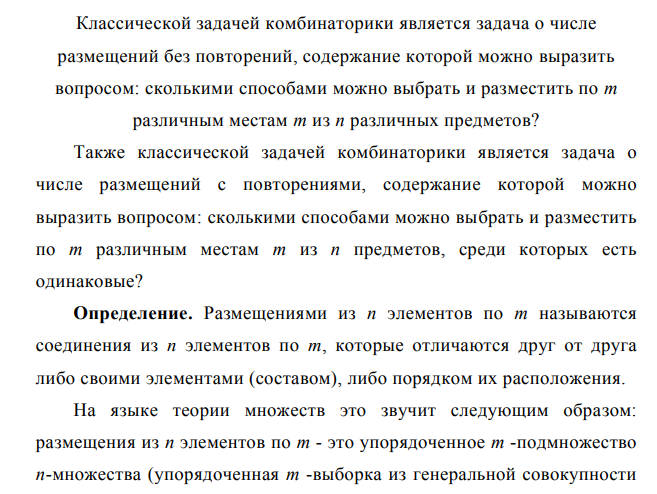 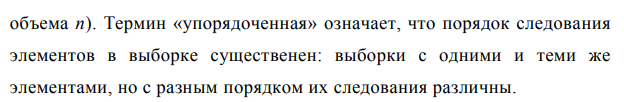 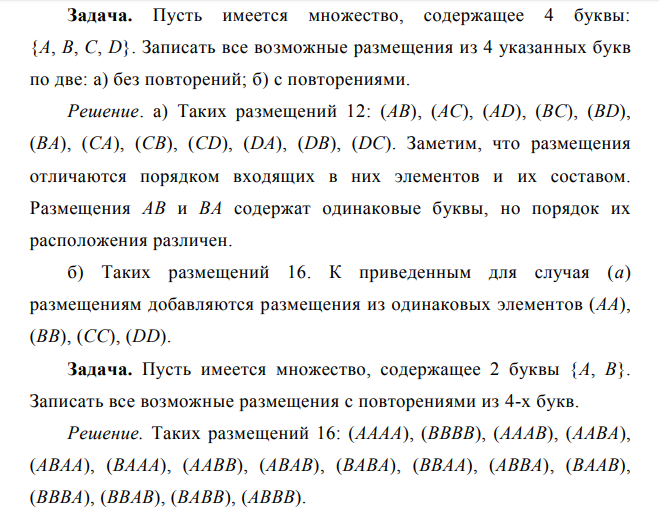 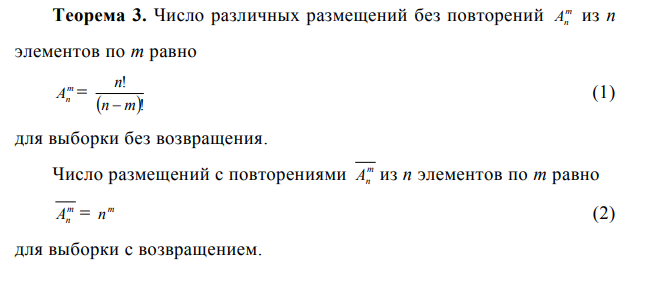 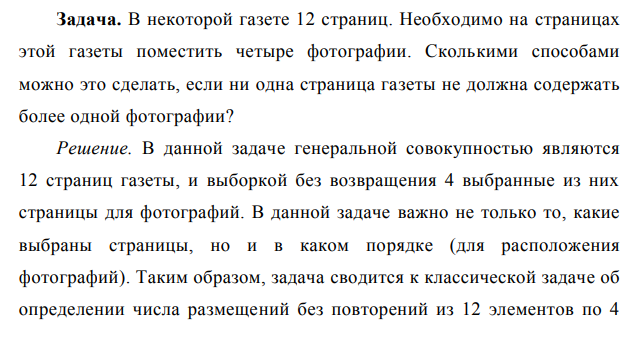 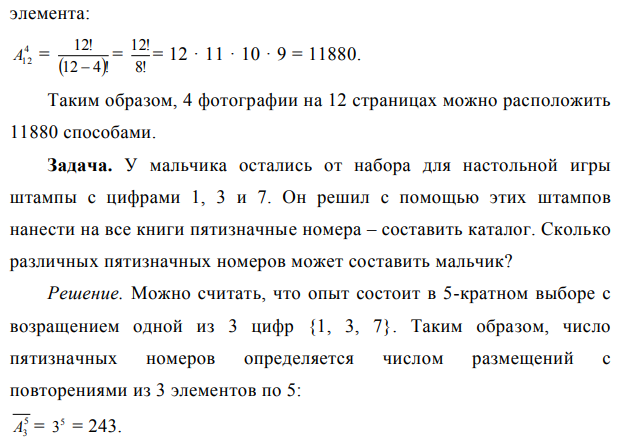 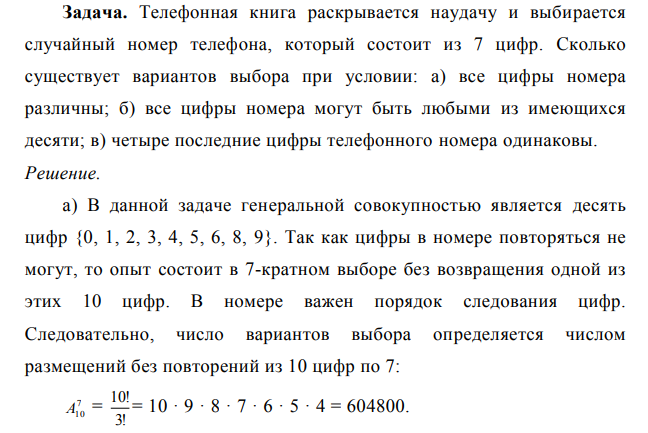 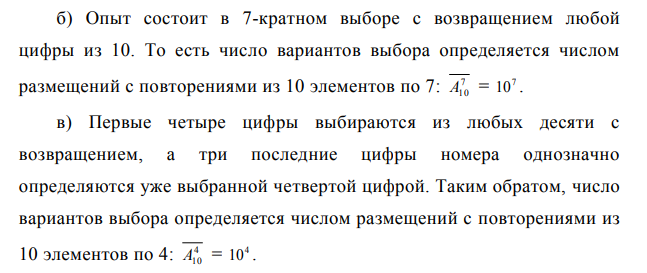 Сочетания без повторений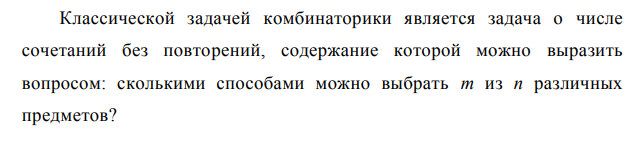 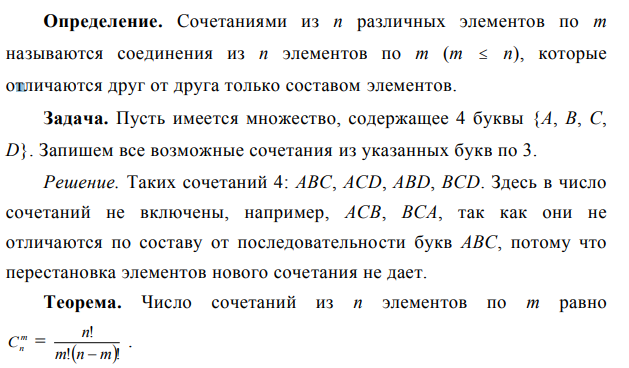 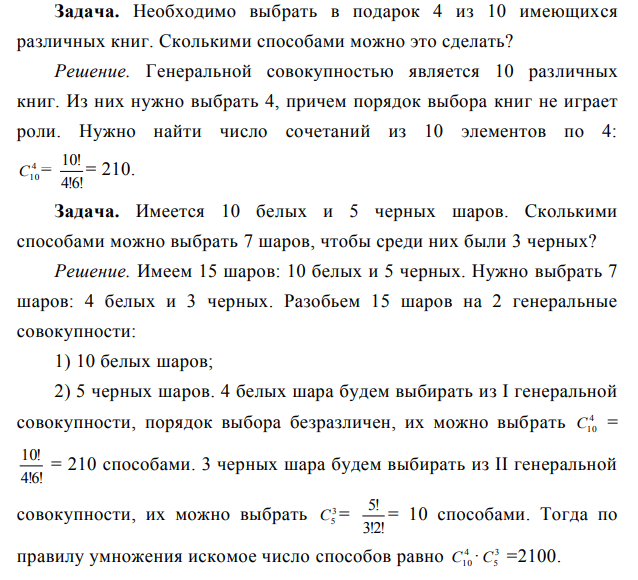 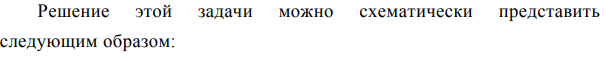 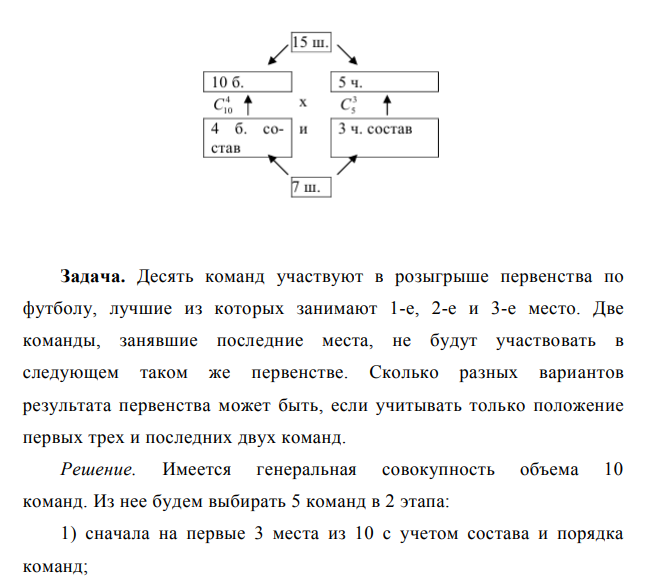 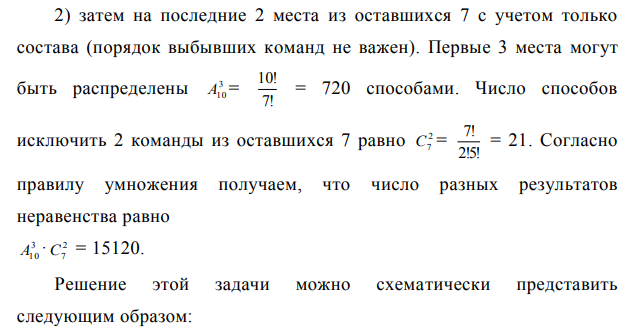 Сочетания с повторениями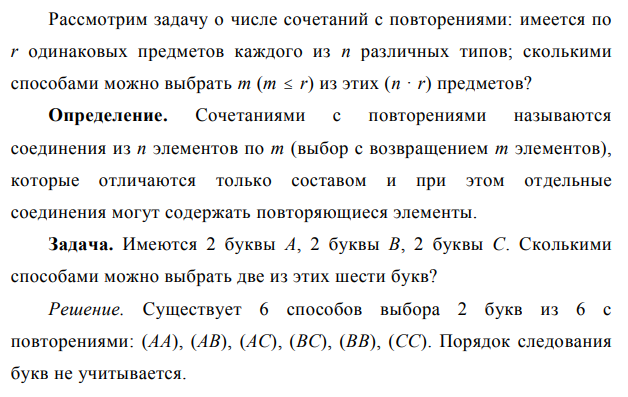 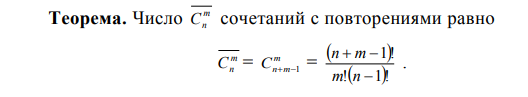 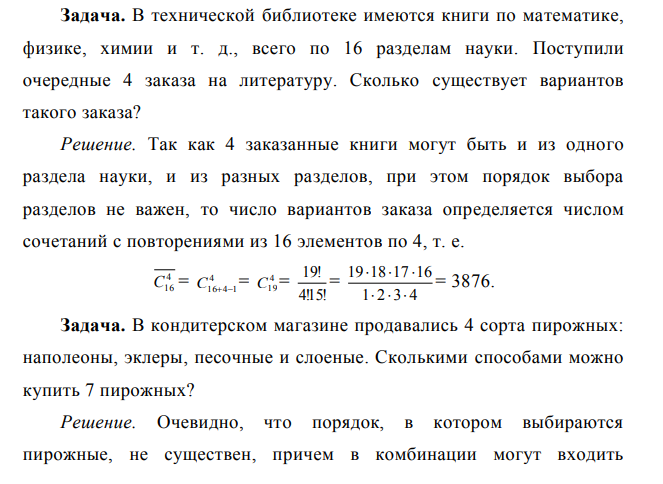 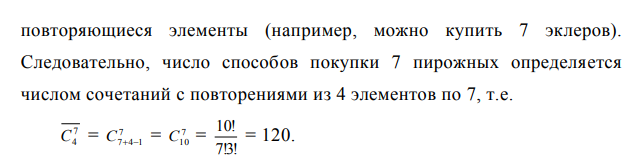 Таблица выборок и основных формул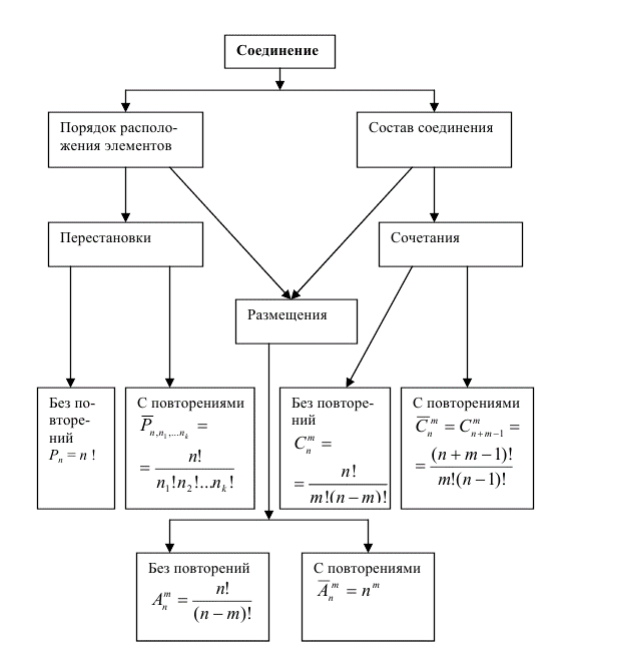 